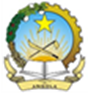 Mission Permanente de la République d’AngolaGenève38th UPR – BELGIUMStatement of Angola 5th May 20219h-12h300.55s – 37/106Madame President, Angola welcomes the delegation of Belgium and takes note of the human rights situation since the previous UPR.Angola acknowledges the positive steps taken particularly regarding racial discrimination and the issue of recognition, justice et development of person of African descent. However, Angola is convinced that further progress can still be achieved to increase the protection of human rights in that field. Therefore, Angola would like to recommend the following: Adopt an inclusive national strategy for person of African descent,Intensify the fight against discriminatory practices in the field of employment,   Take specific measures to ensure access to quality education for vulnerable children, Angola wishes Belgium a successful review. I thank you, Madame President.	